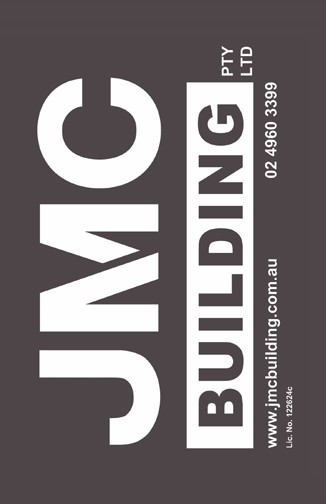 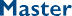 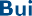 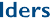 Newcastle MBAGolf ClubInc.2021Fixtures            Ball Comp – MGA Insurance Brokers             Point Score – Airview Aluminium             NTP 2nd Shot – Mercedes Benz Newcastle             Novelty Drive – Hanson Concrete            Visitors Trophies - Peter Drayton Wines DayDateTimeClubEventMonday18-Jan-2111.30amWaratahJMC BuildingStablefordWednesday24-Feb-2111.30amKooindah WatersNewcastle MBA           StablefordThursday18-Mar-2111.30amPacific DunesH L Mullane         P Britt Plumbing    StrokeChamp R1Thursday 15-Apr-2111.30amCypress Lakes Maxim Accounting   2 Ball Aggregate             Newcastle           Vs SydneyWednesday12-May-2111.30amHorizonsMorrissey Lawyers Stableford Wednesday16-Jun-2110.30amHawks NestMBA Group TrainingStablefordThursday15-Jul-2110.30amThe Vintage Torra Staffing & RecruitmentStablefordMonday  16-Aug-2110.30amNewcastleBass Floor           Stroke           Champ R2              AGMTuesday21-Sept-2111.30amMerewetherTorra Staffing & RecruitmentStableford Charity DaySun - Thurs10-14 Oct-21Sydney      M.R. HornibrookSunday24- Oct-21Ironbark Hill Brewhouse Peter Drayton Wines NMBA Golf ClubLunch FunctionThursday4-Nov-2111.30amShortland WatersMBA Group Training Stableford Monday13-Dec-218.30amBelmontMBA Group TrainingAmbrose Closing Day & Presentation of Trophies